Publicado en Madrid el 25/04/2018 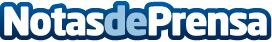 Electro Body Center, líder en electroestimulaciónElectro Body Center es una marca líder en la electroestimulación y un referente internacional con presencia en Europa, Asia y América. El equipo de I+D de Electro Body Center ha desarrollado un nuevo modelo de máquina para la práctica de electrofitness. Esta nueva máquina de Electro Body Center proporciona la máxima libertad de movimientos y permite realizar los entrenamientos haciendo running, montando en bicicleta, practicando pádel o incluso en la propia casa o al aire libreDatos de contacto:Roberto CastroDirector General en Electro Body Center 91 567 84 50Nota de prensa publicada en: https://www.notasdeprensa.es/electro-body-center-lider-en Categorias: Nacional Franquicias Sociedad Entretenimiento Otros deportes Fitness Pádel Innovación Tecnológica http://www.notasdeprensa.es